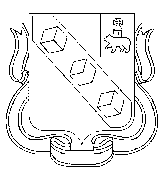 ПОСТАНОВЛЕНИЕПРЕДСЕДАТЕЛЯ БЕРЕЗНИКОВСКОЙ ГОРОДСКОЙ ДУМЫ            
ПЕРМСКОГО КРАЯ11.08.2017							         № 4        В соответствии со статьей 168 Трудового кодекса Российской Федерации, Постановлением Правительства Российской Федерации от 13 октября 2008 г. № 749 «Об особенностях направления работников в служебные командировки»ПОСТАНОВЛЯЮ:1.Внести в Порядок и размеры возмещения расходов, связанных со служебными командировками муниципальных служащих Березниковской городской Думы на территории Российской Федерации, утвержденный постановлением председателя Березниковской городской Думы от 28 мая 2012 г. № 4, следующие изменения:1.1.в таблице пункта 1:1.1.1.в столбце 2 цифры «2000» заменить цифрами «5000»;1.1.2.в столбце 3 цифры «3500» заменить цифрами «6000».2.Разместить настоящее постановление на официальном сайте Березниковской городской Думы в информационно-телекоммуникационной сети «Интернет».3.Настоящее постановление вступает в силу с момента подписания и распространяется на правоотношения, возникшие с 01 января 2018 года.4.Контроль за исполнением настоящего  постановления возложить на управляющего делами Березниковской городской Думы.ПредседательБерезниковской городской Думы                                    Э.В.СмирновО внесении изменений в Порядок и размеры возмещения расходов, связанных со служебными командировками муниципальных служащих Березниковской городской Думы на территории Российской Федерации, утвержденный постановлением председателя Березниковской городской Думы от 28.05.2012 № 4